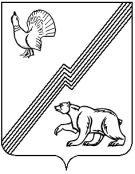 АДМИНИСТРАЦИЯ ГОРОДА ЮГОРСКАХанты-Мансийского автономного округа – Югры ПОСТАНОВЛЕНИЕОт 03.09.2014  								                         № 4557   С изменениями от 16.05.2016 № 1016О проведении городского конкурса «Многоквартирный дом образцового содержания»В целях стимулирования инициативы населения в повышении уровня комфортности проживания, активизации деятельности органов территориального общественного самоуправления, советов многоквартирных домов, товариществ собственников жилья по улучшению качества эксплуатации, содержания и ремонта многоквартирных домов и придомовых территорий  в микрорайонах города Югорска:1. Утвердить положение о проведении городского конкурса «Многоквартирный дом образцового содержания» (приложение 1).2. Определить Департамент жилищно-коммунального и строительного комплекса (В.К. Бандурин) уполномоченным органом по организации проведения городского конкурса «Многоквартирный дом образцового содержания».3. Утвердить состав комиссии по подведению итогов городского конкурса «Многоквартирный дом образцового содержания» (приложение 2).4. Опубликовать настоящее постановление в газете «Югорский вестник» и разместить на официальном сайте администрации города Югорска.5. Контроль за выполнением постановления возложить на заместителя главы администрации города - директора департамента жилищно-коммунального и строительного комплекса  администрации города Югорска  В.К. Бандурина.Глава администрации города                                                                                   М.И. БодакПриложение 1к постановлениюадминистрации города Югорскаот 03.09.2014  № 4557  ПОЛОЖЕНИЕО проведении городского конкурса «Многоквартирный дом образцового содержания»  Общие положения1.1. Целью проведения городского конкурса «Многоквартирный дом образцового содержания» (далее – конкурс) является мотивация создания и деятельности товариществ собственников жилья и Советов многоквартирных домов, стимулирование инициативы населения в повышении уровня комфортности проживания, качества эксплуатации, содержания многоквартирных домов и придомовых территорий  в микрорайонах города Югорска.1.2. Основными задачами конкурса являются привлечение населения к самостоятельному решению вопросов содержания и благоустройства жилищного фонда, развитие творческой инициативы в эстетическом оформлении подъездов, фасадов и дворовых территорий многоквартирных домов, совершенствование и создание условий для комфортного проживания жителей города Югорска.1.3. Конкурс проводится по 2 группам:- многоквартирный дом образцового содержания до 5 этажей;- многоквартирный дом образцового содержания свыше 5 этажей.2. Организация и условия проведения конкурса2.1. Организатором конкурса является администрация города Югорска в лице Департамента жилищно-коммунального и строительного комплекса (далее – организатор).2.1.1. Организатор обеспечивает подготовку нормативно – правовой базы конкурса.2.1.2. Информирует жителей многоквартирных домов о проведении конкурса, путем размещения извещения о проведении конкурса.2.1.3. Организует освещение хода проведения и итогов конкурса в средствах массовой информации.2.1.4. Организует благоустройство, укрепление материально-технической базы придомовой территории многоквартирного дома, признанного победителем конкурса, в срок до конца ноября текущего года, в пределах лимитов бюджетных обязательств, выделенных на данные цели в текущем году.2.2. Участником конкурса может выступать управляющая организация, товарищество собственников жилья или совет многоквартирного дома (далее – конкурсант). Число участников конкурса не ограничено.2.3. Извещение о проведении конкурса публикуется в газете «Югорский вестник» и размещается в новостной строке портала органов местного самоуправления.2.4. Прием заявок на участие в конкурсе осуществляется в течение 30 календарных дней с момента опубликования извещения о проведении конкурса. Рассмотрение заявок и подведение итогов осуществляется комиссией в течение 10 рабочих дней после прекращения приема заявок на участие в конкурсе.2.5. Для участия в конкурсе конкурсанты подают заявку установленной формы организатору конкурса по адресу: г. Югорск ул. Механизаторов, д. 22 (приложение), с приложением подтверждающих документов. Подтверждающими документами являются справки управляющих и обслуживающих организаций, расчетно-кассовых центров, товариществ собственников жилья, подписанные руководителями данных организаций. Заявка может содержать цветные фотографии с видами многоквартирного дома, подъездов, придомовых территорий.3. Подведение итогов конкурса3.1. Рассмотрение заявок и подведение итогов конкурса производится комиссией, состав которой формируется из представителей администрации города, депутата Думы города, представителей управляющих организаций, товариществ собственников жилья, Советов многоквартирных домов, независимых экспертов.3.2. Возглавляет комиссию председатель комиссии, на время его отсутствия работой комиссии руководит заместитель председателя комиссии.3.3. Решение комиссии считается правомерным, если в заседании комиссии принимают участие не менее 60 процентов ее членов. Решение комиссии оформляется протоколом, который подписывается председателем и членами комиссии.  3.4. Итоги Конкурса определяются путем суммирования баллов. Победителями Конкурса считаются конкурсанты, получившие максимальное количество баллов на основании заполненной ведомости оценочных показателей. Решение комиссии оформляется протоколом, которое подписывается председателем комиссии. При равном количестве баллов решение принимается открытым голосованием, при этом голос председателя комиссии является решающим.3.5. Критериями оценки конкурсантов являются:3.6. Критерии с 1 по 3 конкурсант подтверждает документально, критерии с 4 по 7 оцениваются комиссией при визуальном осмотре, с заполнением таблицы критериев.3.7. По итогам Конкурса победители конкурса согласно занятым местам награждаются дипломами и Сертификатами на денежные средства.3.8. Организатор конкурса направляет денежные средства, заложенные в Сертификатах, на укрепление материально-технической базы придомовой территории победителей конкурса.3.9.	Победителю конкурса в группе «Многоквартирный дом образцового содержания до 5 этажей» вручается табличка «Многоквартирный дом образцового содержания до 5 этажей  за ______ год», которая размещается на фасаде многоквартирного дома с учетом требований действующего законодательства.3.10. Победителю конкурса в группе «Многоквартирный дом образцового содержания свыше 5 этажей» вручается табличка «Многоквартирный дом образцового содержания свыше 5 этажей  за ______ год», которая размещается на фасаде многоквартирного дома с учетом требований действующего законодательства.4. Финансирование мероприятий конкурса4.1. Финансирование мероприятий по благоустройству и укреплению материально-технической базы объектов благоустройства осуществляется в пределах лимитов бюджетных обязательств на текущий финансовый год, в рамках действующей программы «Благоустройство города Югорска на 2014-2020 годы», утвержденной постановлением администрации города Югорска от 31.10.2013 № 3272 .Приложение к ПоложениюПредседателю комиссии – заместителюглавы администрации города - директору департаментажилищно-коммунального и строительногокомплекса администрации города ЮгорскаЗАЯВКАна участие в городском конкурсе  «Многоквартирный дом образцового содержания»Конкурсант ____________________________________________________________________(управляющая компания, ТСЖ, Совет многоквартирного дома)Адрес многоквартирного дома ____________________________________________________Контактные данные (ФИО полностью, телефон)   _____________________________________ (директор управляющей компании, председатель ТСЖ, председатель Совета многоквартирного дома, представитель  инициативной группы)Критерии оценки с 1 по 3 подтверждаем (описание выполняемых работ и мероприятий в текущем году, проводимая работа с жителями по оплате за ЖКУ, Справка управляющей организации (РКЦ) или председателя ТСЖ об отсутствии задолженности)1.Участие жителей в городском субботнике   _________________________________________2. Участие жителей в озеленении двора  _____________________________________________3. Отсутствие задолженности у жителей домапо оплате жилищно – коммунальных услуг более 2-х месяцев __________________________Дополнительно к Заявке предоставляем следующее:1. ___________________________________________________ кол-во листов ______________2. ___________________________________________________ кол-во листов ______________3. ___________________________________________________ кол-во листов ______________«____»_______________________ 20___г.                                   __________________________                                                                                                                                            ПодписьПриложение 2 к постановлениюадминистрации города Югорскаот 03.09.2014 г.  №  4557  СОСТАВкомиссии по подведению итогов конкурса«Многоквартирный дом образцового содержания»Председатель комиссии:      	- заместитель главы администрации города - директор департамента жилищно-коммунального и строительного комплекса Заместитель председателя комиссии:	- заместитель директора департамента жилищно- коммунального и строительного комплекса администрации города ЮгорскаСекретарь комиссии:             	- главный специалист планово-экономического отдела департамента жилищно-коммунального и строительного комплекса администрации города ЮгорскаЧлены комиссии:	- директор открытого акционерного общества «Служба заказчика» (по согласованию)- директор общества с ограниченной ответственностью «УК «Авалон+» (по согласованию)					- депутат Думы города Югорска (по согласованию)- представитель Общественного совета при главе города по проблемам ЖКХ (по согласованию)- председатель товарищества собственников жилья (по согласованию)- председатель Совета многоквартирного дома (по согласованию)Критерии оценки конкурсантовКоличество баллов1Участие жителей многоквартирного дома в городском субботнике, в субботниках по уборке придомовой территории: - при участии более 50 процентов проживающих5- при участии менее 50 процентов проживающих32Участие жителей многоквартирного дома в озеленении двора, сохранность зеленых насаждений- кустарники и деревья не имеют повреждений, имеются высаженные жителями дома кустарники, деревья, цветы5- кустарники и деревья имеют частично поврежденный вид, кустарники, деревья, цветы жителями дома не высаживаются03Задолженность жителей многоквартирного дома по оплате жилищно – коммунальных услуг  - задолженность жителей дома за жилищно-коммунальные услуги более 2-х месяцев отсутствует5- имеется задолженность жителей дома за жилищно-коммунальные услуги свыше от 2-х до 4 месяцев0При задолженности 4 месяца и более заявки к рассмотрению не принимаются4Содержание в чистоте и порядке мест общего пользования (входных тамбуров, подъездов, техподвалов, чердаков)- квартирные указатели и почтовые ящики на все квартиры, в подъездах дома присутствует оформление цветами, отсутствуют признаки захламленности, действующий домофон (при наличии), электроосветительные приборы исправны на 100 %5- квартирные указатели и почтовые ящики не на все квартиры, электроосветительные приборы исправны менее чем на 90%3- имеются видимые признаки захламленности, жалобы обслуживающих организаций, недействующий домофон (при наличии), электроосветительные приборы исправны менее чем на 60%05Эстетическое оформление лоджий, балконов- отсутствие захламленности5- имеются видимые признаки захламленности26Наружное освещение у входа в подъезды- приборы освещения функционируют исправно5- имеются видимые признаки нарушений2- приборы освещения находятся в нерабочем состоянии07Сохранность детских и спортивных площадок- ограждения и элементы площадок не повреждены, парковки автотранспорта не обнаружено 5- имеются повреждения ограждений и элементов площадок, имеет место парковка автотранспорта2